January 15, 2020 For Immediate ReleaseSon Little Presents New Single/Video, “neve give up”New Album, aloha, Out January 31st On ANTI-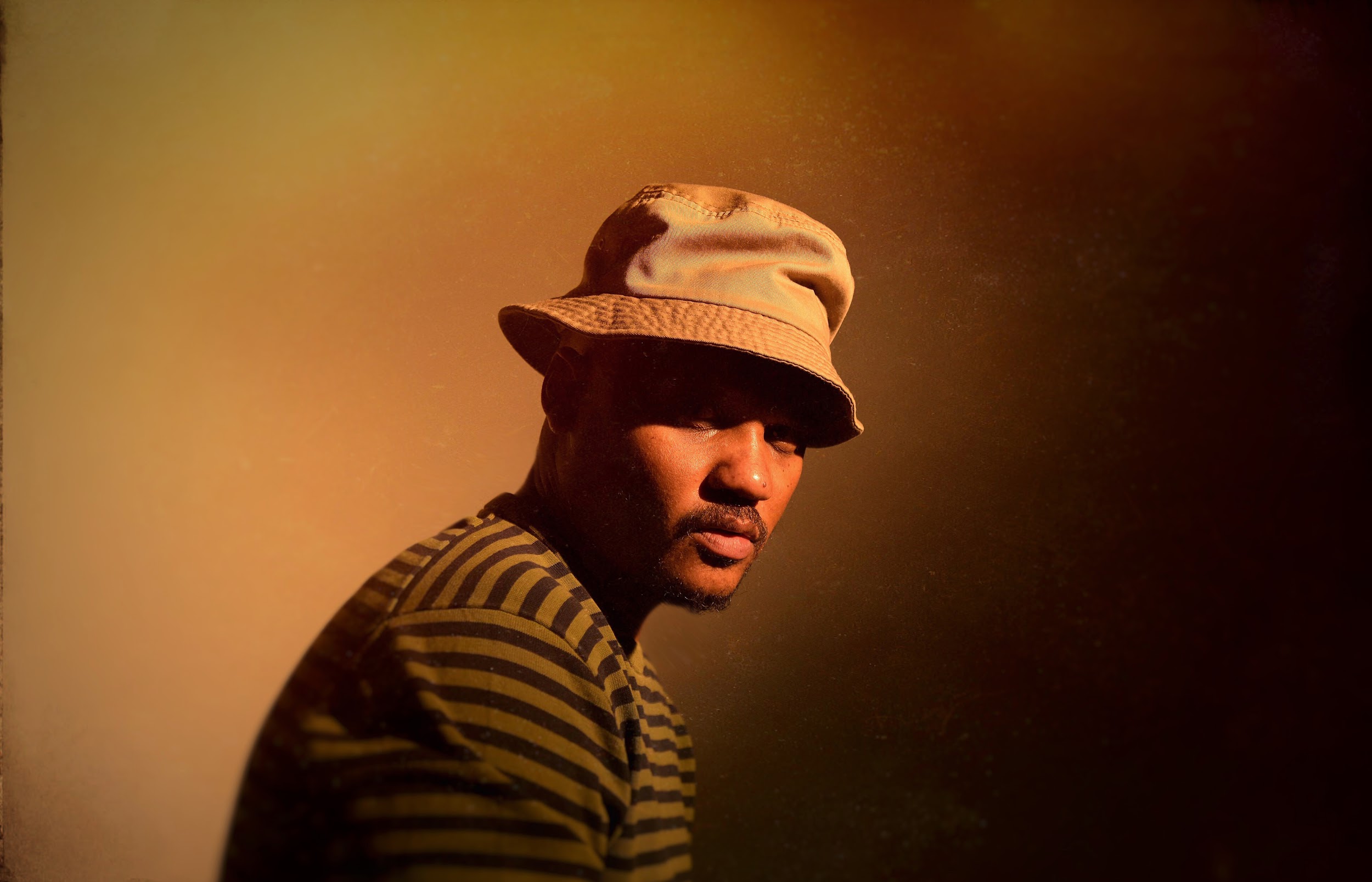 (Photo Credit: Shervin Lainez)“With bluesy distorted guitar chords, a hint of Latin rhythm and perhaps a distant echo of the Zombies ‘Time of the Season,’ Son Little offers a genial comedown in ‘hey rose’...” — The New York Times“Son Little has a lithely expressive voice that can locate forgiveness, sorrow, and ecstasy in even the most hackneyed turns of phrase.” — The New YorkerSon Little, the moniker of Los Angeles-based musician Aaron Earl Livingston, will release his new album, aloha, on January 31st via ANTI-. Today, he premieres the video for the new single, “neve give up,” via Billboard. Following previously released singles “hey rose,” “suffer,” and “mahalia,” “neve give up” is a gorgeous track about perseverance. “Hallelujah,” Little sings, “though I’m battered and blue / feel like I’m born to lose…Never will I give up.”   It is a potent reminder that letting go doesn’t mean giving in; it can be an act of defiance, of growth, of empowerment. The accompanying animated video was created by Piotr Kabat. Watch Video For Son Little’s “neve give up” - https://youtu.be/jaZcnBog0ZsIn anticipation of aloha’s release and in conjunction with the premiere of “neve give up”, Son Little is also pleased to present his performance on NPR’s World Cafe. The episode is available to listen to here. Recorded at Paris’s iconic Studios Ferber with producer Renaud Letang (Feist, Manu Chao), aloha is Little’s first album to be recorded with an outside producer. The result is his boldest, most self-assured statement yet. In order to create aloha, Little began writing and assembling album demos in Petaluma, California. However, after his hard drive fried and he lost nearly a dozen detailed demos, he was forced to begin with a blank slate, leading him to write aloha in only eight days at a tiny house and its adjacent barn. The entire project was an exercise in letting go, in ceding control, in surrendering to fate. This Friday, Son Little will kick off a North American tour in support of aloha. Afterwards, he will continue to tour across Europe. A full list of tour dates is below and all dates are on-sale now.Watch/Listen/Share:“hey rose” video - https://youtu.be/KTzEVH4f434“suffer” video - https://youtu.be/xLo0a_mKmx4“mahalia” stream - https://youtu.be/Mpcl0_4cPnsPre-order aloha - Son Little Tour Dates (new dates in bold):Fri. Jan. 17 - Asbury Park, NJ @ Asbury LanesSat. Jan. 18 - Sellersvile, PA @ Sellersville Theater 1894Mon. Jan. 20 - Brooklyn NY @ Brooklyn Academy of MusicWed. Jan. 22 - Baltimore, MD @ The 8x10Thu. Jan. 23 - Charlotte, NC @ Blumenthal Performing ArtsFri. Jan. 24 - Raleigh, NC @ Kings BarcadeSat. Jan. 25 - Virginia Beach, CA @ Smartmouth BrewerySun. Jan. 26 - Charlottesville, VA @ The Southern Café and Music HallTue. Jan. 28 - Northampton, MA @ Iron Horse Music HallWed. Jan. 29 - Fairfield, CT @ Stage OneFri. Jan. 31 - Burlington, VT @ Arts RiotSat. Feb. 1 - Portsmouth, NH @ 3s ArtspaceThu. Feb. 13 - Northridge, CA @ Valley Performing Arts CenterSat. Feb. 15 - Pioneertown, CA @ Pappy & Harriet’sSun. Feb. 16 - Morro Bay, CA @ The SirenMon. Feb. 17 - Mill Valley, CA @ Sweetwater Music HallTue. Feb. 18 - Santa Cruz, CA @ Moe’s AlleyThu. Feb. 20 - Edmonton, AB @ Station On JasperFri. Feb. 21 - Calgary, AB @ Block Heater FestivalSat. Feb. 22 - Winnipeg, MB @ Festival du VoyagerFri. Feb. 28 - Boulder, CO @ Fox TheatreSat. Feb. 29 - Fort Collins, CO @ Washington’s Sports Bar & GrillFri. March 27 - Brighton, UK @ PatternsSat. March 28 - London, UK @ OsloMon. March 30 - Paris, FR @ La MaroquinerieTue. March 31 - Antwerp, BE @ Kavka VZWWed. April 1 - Amsterdam, NL @ Paradiso NoordThu. April 2 - Rotterdam, NL @ BirdSat. April 4 - Hamburg, DE @ Bahnhof PauliSun. April 5 - Berlin, DE @ PrivatclubMon. April 6 - Cologne, DE @ Blue ShellTue. April 7 - Zurich, CH @ ExilThu. April 9 - Zaragoza, ES @ Rock & Blues CaféFri. April 10 - Barcelona, ES @ La NauStream/Purchase Son Little’s invisible EP (digital only) -https://sonlittle.ffm.to/invisibleDownload album art & hi-res images of Son Little -http://pitchperfectpr.com/son-littleArtist Site | Facebook | Twitter | Instagram | Youtube | ANTI-For more information, contact:Sam McAllister | Pitch Perfect PR - sam@pitchperfectpr.com, 773-942-6573https://sonlittle.ffm.to/aloha 